ST. JOSEPH’S COLLEGE (AUTONOMOUS), BENGALURU -27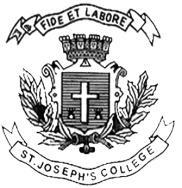 B.Sc.–V SEMESTERSEMESTER EXAMINATION: OCTOBER 2023(Examination conducted in November /December  2023)ECS 5123: INTERNATIONAL ECONOMICS(For current batch students only)Time: 2 Hours								    Max Marks: 60This paper contains 1 printed pages and 3 partsPART-AI. Answer any 10 of the following						3 X10=30 marksWhat is internal trade?Define the term ‘absolute advantage’.What is meant by the term ‘factor intensity’?Illustrate an Offer Curve.Differentiate between net barter and ross barter terms of trade.List any three types of non-tariff barriers to trade.Define a ‘Small Country’ in the case of international trade.What is a ‘floating exchange rate’?Differentiate between the current and capital accounts.What is meant by the term ‘arbitrage’?What is a common market?List any three objectives of the WTO.PART-BII. Answer any 3 of the following 						5X3=15 marksDiscuss Leontief’s paradox.State 5 arguments for free trade.Discuss the Purchasing Power Parity theory of exchange rate determination.List any 5 roles played by MNCs in world trade.Discuss the idea of trade creation in the case of a customs union.PART CIII. Answer any 1 of the following						15 X1=15 marksDiscuss the Comparative Cost theory with an example.Illustrate and discuss the effects of a tariff.  